Weekly update bulletin – 23rd March 2020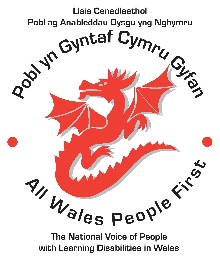 We promised in our Position statement about Coronavirus COVID-19 that we will be posting a weekly update bulletin about our meetings and events.18th March Engage 2 Change Evaluation Forum on the Cancelled23rd March AdFest Planning meeting. No face to face meeting. Instead, we are talking to some National Council members through video call about AdFest planning.25th March Welsh Government Learning Disability Ministerial Advisory Group Meeting. CancelledWelsh Government have assured us that this does not mean that the work of the LDMAG will stop. They are looking at ways to ensure that as much of the work of the group can continue as possible over the next few months. 26th March Visit to Carmarthenshire People First. Cancelled We hope to be able to arrange another visit as soon as it is safe to be out and about for meetings.26th Match Attending Pembrokeshire People First’s project launch event. CancelledWe hope we can arrange to meet Pembrokeshire People First members as soon as it is safe to be out and about for meetings.31st March Researcher Interviews. CancelledWe will arrange another date when it is safe for everyone to be out and about. 1st April New AWPF team inductions. Three new AWPF team members are due to start work on 1st April. We will be doing all inductions over the phone and through video call.3rd April  Photography Interviews. CancelledWe will arrange another date when it is safe for everyone to be out and about. 12th May National Council meeting. The face to face meeting will not go ahead. We are looking at options for linking up with members through phone or video call.  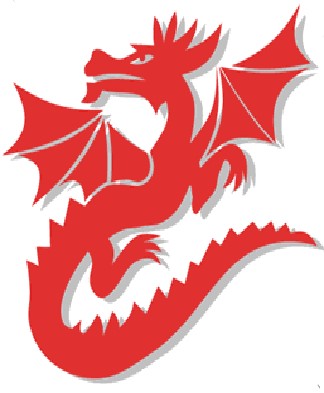 